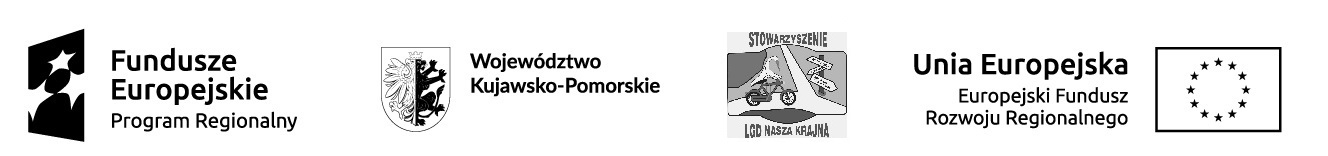 Sępólno Krajeńskie, 10/05/2019OGŁOSZENIE O NABORZE WNIOSKÓW Lokalna Grupa Działania Stowarzyszenie NASZA KRAJNAinformuje o możliwości składania wniosków o dofinansowaniena projekty realizowane przez podmioty inne niż LGDw ramach Regionalnego Programu OperacyjnegoWojewództwa Kujawsko - Pomorskiego na lata 2014-2020 (dalej: RPO WK-P)Numer konkursu nadany przez Instytucję Zarządzającą RPO WK-P:
RPKP.07.01.00-IZ.00-04-285/19Nr konkursu LGD: 4/2019ZAKRES TEMATYCZNY PROJEKTU:Cel ogólny:Rozwój lokalnych inicjatyw na rzecz budowania kapitału społecznegoCel szczegółowy:Pobudzenie aktywności społecznej mieszkańcówPrzedsięwzięcie LSR: Rozwój lokalnej infrastrukturyOś Priorytetowa 7Działanie  7.1 Rozwój lokalny kierowany przez społecznośćCel szczegółowy SZOOP:Ożywienie społeczne i gospodarcze na obszarach objętych Lokalnymi Strategiami RozwojuTyp projektu SZOOP: Działania infrastrukturalne przyczyniające się do rewitalizacji społeczno-gospodarczej miejscowości wiejskich - w szczególności o dużej koncentracji negatywnych zjawisk społecznych - zmierzające do ożywienia społeczno-gospodarczego danego obszaru i poprawy warunków uczestnictwa osób zamieszkujących obszary problemowe w życiu społecznym i gospodarczym. WSTĘPOgłoszenie o naborze (zamiennie: Ogłoszenie) oraz pozostała dokumentacja konkursowa została opracowana w oparciu o zapisy ustawy z dnia 20 lutego 2015 r. o rozwoju lokalnym z udziałem lokalnej społeczności (Dz. U. z 2018 r. poz. 140 z późn. zm.), zwana dalej: ustawą o RLKS.Więcej aktów prawnych oraz dokumentów, niezbędnych do realizacji projektów w ramach Regionalnego Programu Operacyjnego Województwa                           Kujawsko-Pomorskiego na lata 2014-2020 (dalej: RPO WK-P) zostało wskazanych w Zasadach wsparcia projektów realizowanych przez podmioty inne niż LGD ze środków EFRR w ramach Osi Priorytetowej 7 Rozwój lokalny kierowany przez społeczność Regionalnego Programu Operacyjnego Województwa                         Kujawsko-Pomorskiego (dalej: Zasady wsparcia), stanowiących załącznik nr 3 do Ogłoszenia. W Zasadach wsparcia znajdują się również informacje uzupełniające/uszczegóławiające zapisy znajdujące się w niniejszym Ogłoszeniu. Ponadto, informacje uzupełniające/uszczegóławiające zapisy Ogłoszenia znajdują się w  - Strategii Rozwoju Lokalnego Kierowanego przez Społeczność (LSR) Lokalnej Grupy działania Stowarzyszenie Nasza Krajna 2016-2023, jak również 
w PROCEDURZE OCENY I WYBORU OPERACJI W RAMACH LOKALNEJ STRATEGII ROZWOJU LOKALNEJ GRUPY DZIAŁANIA STOWARZYSZENIE NASZA KRAJNA WRAZ Z PROCEDURĄ PRZEPROWADZANIA NABORU WNIOSKÓW w ramach Osi 7 RPO WK-P 2014-2020Informacje o naborze: Lokalna Grupa Działania Stowarzyszenie NASZA KRAJNA (zamiennie LGD) ogłasza nabór wniosków o dofinansowanie projektu w ramach działania 7.1 Rozwój lokalny kierowany przez społeczność (Numer konkursu 4/2019).Terminy:
Termin, od którego można składać wnioski- 27.05.2019 r.Termin, do którego można składać wnioski- 11.06.2019 r.Termin rozstrzygnięcia konkursu: I kwartał 2020 rokuMiejsce składania wniosków: Biuro LGD Stowarzyszenie NASZA KRAJNAul. Jeziorna 689-400 Sępólno KrajeńskieW dni robocze tj. od poniedziałku do piątku w godz. od 8:00 do 15:30Sposób składania wniosków o dofinansowanie:Formularz wniosku o dofinansowanie projektu należy w pierwszej kolejności wypełnić i wysłać w Generatorze Wniosków o Dofinansowanie dla Regionalnego Programu Operacyjnego Województwa Kujawsko-Pomorskiego 2014-2020 (zamiennie: GWD/Generator wniosków) dostępnym na stronie internetowej: https://generator.kujawsko-pomorskie.pl, zgodnie z Instrukcją wypełniania wniosku o dofinansowanie projektu w ramach RPO WK-P na lata 2014-2020 (dalej: Instrukcja wypełniania wniosku o dofinansowanie projektu)  oraz zgodnie z Instrukcją użytkownika Generatora wniosków o dofinansowanie dla wnioskodawców (dalej: Instrukcja użytkownika GWD).Wersję ostateczną wypełnionego i zatwierdzonego w GWD formularza wniosku o dofinansowanie projektu należy wydrukować i złożyć wraz z załącznikami oraz pismem przewodnim w biurze LGD Stowarzyszenie NASZA KRAJNA, w terminie naboru wskazanym w części II Ogłoszenia. Wniosek o dofinansowanie w wersji papierowej należy złożyć w 2 egzemplarzach: egzemplarz: oryginał wniosku + komplet załączników i egzemplarz: kopia wniosku + kopia kompletu załączników.Wniosek o dofinansowanie projektu może być dostarczony osobiście lub przez posłańca lub przez nadanie w polskiej placówce pocztowej operatora wyznaczonego 
w rozumieniu ustawy – Prawo pocztowe – decyduje data wpływu do biura LGD Stowarzyszenie NASZA KRAJNA. W celu sprawniejszej weryfikacji wniosków o dofinansowanie projektu zaleca się składanie wniosków o dofinansowanie projektu w formie papierowej osobiście lub przez posłańca.Wnioski o dofinansowanie projektu złożone wyłącznie w GWD lub w formie papierowej bez wykorzystania GWD nie będą traktowane jako złożone w odpowiedzi na konkurs, tym samym projekty których dotyczą nie będą podlegały dofinansowaniu.W przypadku stwierdzenia błędów w funkcjonowaniu GWD uwagi i błędy należy zgłaszać na adres: generatorwnioskow@kujawsko-pomorskie.pl lub telefonicznie na numer: (56) 62 18 316.Wersja papierowa formularza wniosku o dofinansowanie projektu powinna być tożsama odpowiednio z wersją elektroniczną formularza wypełnioną w GWD (suma kontrolna wersji papierowej powinna być zgodna z sumą kontrolną wersji elektronicznej).Wnioskodawca powinien stosować się do Instrukcji użytkownika GWD, Instrukcji wypełniania wniosku o dofinansowanie projektu i Instrukcji wypełniania załączników do wniosku o dofinansowanie projektu, które stanowią załączniki do Ogłoszenia o naborze.
Do wniosku o dofinansowanie projektu powinny zostać załączone wszystkie wymagane załączniki określone w Liście załączników do wniosku o dofinansowanie projektu, stanowiącej załącznik nr 9 do Ogłoszenia, w Instrukcji wypełniania załączników do wniosku o dofinansowanie projektu oraz w kryteriach wyboru projektu/warunkach udzielenia wsparcia, w zależności od etapu oceny na jakim znajduje się wniosek o dofinansowanie projektu.Załączniki do wniosku o dofinansowanie powinny być zgodne z przepisami prawa polskiego i unijnego. Załączniki powinny zostać ponumerowane zgodnie z numeracją załączników zawartą w ww. Instrukcji. Załączniki więcej niż jednostronicowe powinny mieć ponumerowane strony. Załącznik nr 1 do wniosku o dofinansowanie projektu należy przygotować na wzorze zamieszczonym pod ogłoszeniem o konkursie oraz złożyć w następujący sposób: Studium wykonalności w wersji papierowej oraz w wersji elektronicznej. Wersja papierowa i elektroniczna powinny być tożsame. Arkusze obliczeniowe do Studium wykonalności, zawierające aktywne formuły wyłącznie w wersji elektronicznej. Wersje elektroniczne ww. dokumentów należy złożyć w Generatorze wniosków. W celu złożenia załącznika nr 1. w Generatorze wniosków należy skompresować dokumenty: Studium wykonalności (część opisową) oraz arkusze obliczeniowe i załączyć je jako jeden plik.Wniosek o dofinansowanie projektu powinien być czytelnie podpisany przez wyznaczoną osobę lub wyznaczone osoby, uprawnioną/ne zgodnie z zasadami reprezentacji danego podmiotu, określonymi w dokumencie rejestrowym lub statutowym (w przypadku podpisu nieczytelnego wymagana jest imienna pieczątka). Możliwa jest sytuacja, w której osoba uprawniona do podpisania wniosku upoważnia inną osobę do jego podpisania. W takim przypadku do dokumentacji projektowej należy dołączyć pisemne upoważnienie w ww. zakresie. Powyższe zasady należy stosować odpowiednio do załączników do wniosku o dofinansowanie projektu. Załączniki partnera projektu (jeśli dotyczą), powinny być podpisane przez właściwego partnera zgodnie z ww. zasadami.Kserokopia oryginału wniosku o dofinansowanie projektu i załączników powinna być potwierdzona za zgodność z oryginałem. Na pierwszej stronie kopii powinien znaleźć się zapis: „za zgodność z oryginałem”, zakres poświadczanych stron oraz czytelny podpis (w przypadku podpisu nieczytelnego wymagana jest imienna pieczątka) jednej z osób uprawnionych do podpisania wniosku o dofinansowanie lub innej osoby posiadającej stosowne upoważnienie. Upoważnienie dla osoby potwierdzającej zgodność dokumentów z oryginałem musi być dołączone do wniosku 
o dofinansowanie projektu. Kserokopie załączników partnera projektu (jeśli dotyczą), powinny być potwierdzone za zgodność z oryginałem zgodnie z ww. zasadami, przez właściwego partnera lub osobę uprawnioną/upoważnioną do podpisania wniosku. Każdy egzemplarz dokumentacji projektowej (wniosek + komplet załączników) powinien być wpięty do oddzielnego segregatora oznaczonego w następujący sposób:logo RPO WK-P;cyfra 1 dla oznaczenia pierwszego egzemplarza dokumentacji lub 2 dla oznaczenia drugiego egzemplarza dokumentacji;numer segregatora, w przypadku większej liczby segregatorów: np. Segregator 1;numer i nazwa osi priorytetowej: Oś Priorytetowa 7. Rozwój lokalny kierowany przez społeczność;numer i nazwa działania: Działanie 7.1 Rozwój lokalny kierowany przez społeczność;nazwa wnioskodawcy;tytuł projektu.W segregatorze na pierwszym miejscu należy umieścić pismo przewodnie zawierające: nazwę wnioskodawcy, tytuł projektu, numer naboru, numer projektu (nr projektu nie dotyczy pierwszorazowo złożonych projektów), następnie: wniosek o dofinansowanie projektu oraz załączniki do wniosku o dofinansowanie projektu. Załączniki powinny być umieszczone w segregatorze według kolejności zgodnej z listą załączników zawartą w Instrukcji wypełniania załączników do wniosku o dofinansowanie projektu.Jeżeli niemożliwe jest wpięcie egzemplarza dokumentacji do jednego segregatora, należy podzielić ją na części i wpiąć do kolejnych segregatorów. Segregatory powinny być ponumerowane oraz powinny zawierać wykaz dokumentów znajdujących się 
w danym segregatorze. Wniosek o dofinansowanie projektu oraz załączniki do wniosku powinny być kompletne oraz dostarczone w zwartej formie: wniosek oraz poszczególne załączniki powinny być odrębnie zszyte bądź zbindowane. Złożone wnioski o dofinansowanie projektu winny być wypełnione w języku polskim.Wnioskodawca zobowiązany jest do powiadomienia LGD i Instytucji Zarządzającej RPO WK-P (w zależności od etapu weryfikacji) o jakichkolwiek zmianach adresowych oraz dotyczących osób prawnie upoważnionych do podpisania wniosku o dofinansowanie oraz umowy o dofinansowanie projektu i upoważnionych do kontaktu w sprawach projektu niezwłocznie (nie później niż w ciągu 7 dni kalendarzowych od dnia wystąpienia zdarzenia).Kto może składać wnioski o dofinansowanie projektu:Wniosek o dofinansowanie operacji może zostać złożony przez:- jednostki samorządu terytorialnego, -samorządowe jednostki organizacyjne, -organizacje pozarządowe, -kościoły i związki wyznaniowe oraz osoby prawne kościołów i związków wyznaniowych.Do kogo ma być skierowany projekt (Grupa docelowa):Grupą docelową, w ramach ogłaszanego naboru, są mieszkańcy obszaru objętego Strategią Rozwoju Lokalnego Kierowanego przez Społeczność (LSR). Lokalnej Grupy działania Stowarzyszenie Nasza Krajna 2016-2023.Na co można otrzymać dofinansowanie:Dofinansowanie w ramach ogłaszanego naboru można uzyskać na:Działania infrastrukturalne przyczyniające się do rewitalizacji społeczno-gospodarczej miejscowości wiejskich – w szczególności o dużej koncentracji negatywnych zjawisk społecznych – zmierzające do ożywienia społeczno-gospodarczego danego obszaru 
i poprawy warunków uczestnictwa osób zamieszkujących obszary problemowe 
w życiu społecznym i gospodarczym.Dopuszcza się rozbudowę, nadbudowę budynku, przy czym dofinansowanie kosztów związanych z realizacją tego rodzaju działań będzie możliwe wyłącznie w odniesieniu do powierzchni rozbudowywanej, nadbudowywanej - nie większej niż 50% powierzchni całkowitej budynku istniejącego przed realizacją projektu. Przebudowa i modernizacja infrastruktury dróg lokalnych w celu poprawy dostępności do rewitalizowanego obszaru może być realizowana wyłącznie jako element projektu rewitalizacyjnego realizowanego w ramach Osi Priorytetowej 7. Budowa dróg lokalnych nie będzie wspierana.Nie będą realizowane projekty rewitalizacyjne na obszarach miast. Realizowane będą wyłącznie przedsięwzięcia wynikające z Gminnych/Lokalnych Programów Rewitalizacji. Działania infrastrukturalne będące przedmiotem projektu muszą być niezbędne do realizacji projektu/ów finansowanego/ych ze środków EFS w ramach RPO WK-P na lata 2014-2020.
W przypadku braku możliwości wsparcia z EFS w ramach RPO WK-P 2014-2020 dopuszcza się, aby przedsięwzięcia uzupełniały projekty realizowane ze środków EFS niepochodzących z RPO WK-P 2014-2020 lub działania finansowane z innych środków publicznych lub prywatnych ukierunkowane na realizację celów w zakresie włączenia społecznego i walki 
z ubóstwem, a także zwiększenia szans na zatrudnienie, tj. ukierunkowane na aktywizację społeczną lub społeczno-zawodową lub zawodową. Wskaźniki rezultatu i produktu.W ramach realizowanego przedsięwzięcia należy osiągnąć następujące wskaźniki:Wskaźnik rezultatu bezpośredniego wynikającego z SZOOP/LSR:liczba osób korzystających ze zrewitalizowanych obszarów – wynika z SZOOP 
i LSRdefinicja wskaźnika: Potencjalna liczba osób korzystających z rewitalizowanych w ramach projektu  obszarów. Pod uwagę bierze się liczbę ludności zamieszkałej na zrewitalizowanych obszarach. Jednostka miary: osobyliczba przedsiębiorstw ulokowanych na zrewitalizowanych obszarach – wynika z SZOOPdefinicja wskaźnika: Liczba przedsiębiorstw, które rozpoczęły lub przeniosły działalność na teren wsparty w ramach realizowanego projektu (w trakcie jego realizacji lub do 12 miesięcy po jej zakończeniu). Jednostka miary: szt.Wskaźniki produktu wynikające z SZOOP/LSR:liczba wspartych obiektów infrastruktury zlokalizowanych na zrewitalizowanych obszarach – wynika z SZOOP i LSRdefinicja wskaźnika: Wskaźnik mierzy liczbę wspartych, w ramach realizowanego projektu, obiektów infrastruktury zlokalizowanych na rewitalizowanych obszarach. Obiekt infrastruktury (obiekt budowlany) – należy przez to rozumieć budynek, budowlę bądź obiekt małej architektury, wraz z instalacjami zapewniającymi możliwość użytkowania obiektu zgodnie 
z jego przeznaczeniem, wzniesiony z użyciem wyrobów budowlanych. Jednostka miary: szt.powierzchnia obszarów objętych rewitalizacją – wynika z SZOOPdefinicja wskaźnika: Wskaźnik monitoruje powierzchnię obszaru objętego projektem. Liczony jest jako powierzchnia terenu na jakim prowadzone są działania związane z realizacją projektu. W przypadku, w którym rewitalizacją objęty jest budynek, powierzchnia obszaru objętego rewitalizacja odpowiada powierzchni działki, na której stoi budynek. Jednostka miary: hadługość przebudowanych dróg gminnych  – wynika z SZOOPdefinicja wskaźnika: Długość połączenia drogowego o kategorii drogi gminnej, na odcinku którego wykonano roboty, w wyniku których nastąpiło podwyższenie parametrów technicznych i eksploatacyjnych istniejącej drogi, niewymagające zmiany granic pasa drogowego. Jednostka miary: kmWskaźniki horyzontalne odnoszące się do efektów interwencji w kluczowych dla KE obszarach:  liczba obiektów dostosowanych do potrzeb osób z niepełnosprawnościami  definicja wskaźnika: Wskaźnik odnosi się do liczby obiektów, które zaopatrzono w specjalne podjazdy, windy, urządzenia głośnomówiące, bądź inne rozwiązania umożliwiające dostęp (tj. usunięcie barier w dostępie, w szczególności barier architektonicznych) do tych obiektów 
i poruszanie się po nich osobom z niepełnosprawnościami ruchowymi czy sensorycznymi. Jako obiekty rozumie się obiekty budowlane, czyli konstrukcje połączone z gruntem 
w sposób trwały, wykonane z materiałów budowlanych i elementów składowych, będące wynikiem prac budowlanych (wg. def. PKOB). Należy podać liczbę obiektów, w których zastosowano rozwiązania umożliwiające dostęp osobom z niepełnosprawnościami ruchowymi czy sensorycznymi lub zaopatrzonych w sprzęt, a nie liczbę sprzętów, urządzeń itp. Jeśli instytucja, zakład itp. składa się z kilku obiektów, należy zliczyć wszystkie, które dostosowano do potrzeb osób z  niepełnosprawnościami. Wskaźnik mierzony w momencie rozliczenia wydatku związanego z wyposażeniem obiektów w rozwiązania służące osobom 
z niepełnosprawnościami w ramach danego projektu. Do wskaźnika powinny zostać wliczone zarówno obiekty dostosowane w projektach ogólnodostępnych, jak i dedykowanych. Jednostka miary: szt.  liczba osób objętych szkoleniami/doradztwem w zakresie kompetencji cyfrowychdefinicja wskaźnika: Wskaźnik mierzy liczbę osób objętych szkoleniami / doradztwem 
w zakresie nabywania / doskonalenia umiejętności warunkujących efektywne korzystanie 
z mediów elektronicznych, tj. m.in. korzystania z komputera, różnych rodzajów oprogramowania, internetu oraz kompetencji ściśle informatycznych (np. programowanie, zarządzanie bazami danych, administracja sieciami, administracja witrynami internetowymi). Wskaźnik ma agregować wszystkie osoby, które skorzystały ze wsparcia w zakresie TIK we wszystkich programach i projektach, także tych, gdzie szkolenie dotyczy obsługi specyficznego systemu teleinformatycznego, którego wdrożenia dotyczy projekt. Do wskaźnika powinni zostać wliczeni wszyscy uczestnicy projektów zawierających określony rodzaj wsparcia, w tym również np.  uczniowie nabywający kompetencje w ramach zajęć szkolnych, jeśli wsparcie to dotyczy technologii informacyjno-komunikacyjnych. Identyfikacja charakteru i zakresu nabywanych kompetencji będzie możliwa dzięki możliwości pogrupowania wskaźnika według programów, osi priorytetowych i priorytetów inwestycyjnych. Jednostka miary: osoby liczba projektów, w których sfinansowano koszty racjonalnych uprawnień dla osób z niepełnosprawnościamidefinicja wskaźnika: Racjonalne usprawnienie oznacza konieczne i odpowiednie zmiany oraz dostosowania, nie nakładające nieproporcjonalnego lub nadmiernego obciążenia, rozpatrywane osobno dla każdego konkretnego przypadku, w celu zapewnienia osobom 
z niepełnosprawnościami możliwości korzystania z wszelkich praw człowieka 
i podstawowych wolności oraz ich wykonywania na zasadzie równości z innymi osobami. Oznacza także możliwość sfinansowania specyficznych działań dostosowawczych, uruchamianych wraz z pojawieniem się w projektach realizowanych z polityki spójności 
(w charakterze uczestnika lub personelu) osoby z niepełnosprawnością. Wskaźnik mierzony w momencie rozliczenia wydatku związanego z racjonalnymi usprawnieniami w ramach danego projektu. Przykłady racjonalnych usprawnień: tłumacz języka migowego, transport niskopodłogowy, dostosowanie infrastruktury (nie tylko budynku, ale też dostosowanie infrastruktury komputerowej np. programy powiększające, mówiące, drukarki materiałów 
w alfabecie Braille'a), osoby asystujące, odpowiednie dostosowanie wyżywienia. Jednostka miary: szt. liczba podmiotów wykorzystujących technologie informacyjno- komunikacyjnedefinicja wskaźnika: Wskaźnik mierzy liczbę podmiotów, które w celu realizacji projektu, zainwestowały w technologie informacyjno-komunikacyjne, a w przypadku projektów edukacyjno-szkoleniowych, również podmiotów, które podjęły działania upowszechniające wykorzystanie TIK. Przez technologie informacyjno-komunikacyjne (ang. ICT Information and Communications Technology) należy rozumieć technologie pozyskiwania/produkcji, gromadzenia/przechowywania, przesyłania, przetwarzania i rozpowszechniania informacji w formie elektronicznej z wykorzystaniem technik cyfrowych i wszelkich narzędzi komunikacji elektronicznej oraz wszelkie działania związane z produkcją i wykorzystaniem urządzeń telekomunikacyjnych i informatycznych oraz usług im towarzyszących; działania edukacyjne 
i szkoleniowe. W przypadku, gdy beneficjentem pozostaje jeden podmiot, we wskaźniku należy ująć wartość „1”. W przypadku, gdy projekt jest realizowany przez partnerstwo podmiotów, w wartości wskaźnika należy ująć każdy z podmiotów wchodzących w skład partnerstwa, który wdrożył w swojej działalności narzędzia TIK. Jednostka miary: szt.Uwaga! Wnioskodawca, we wniosku o dofinansowanie projektu (w sekcji I.1) ma obowiązek wybrać z powyższej listy wszystkie te wskaźniki produktu i rezultatu bezpośredniego, które będą odzwierciedlać specyfikę i cele jego projektu. W przypadku, gdy wnioskodawca nie wybierze wskaźnika produktu i rezultatu bezpośredniego, który będzie odzwierciedlać specyfikę i cele jego projektu, będzie to skutkować niespełnieniem warunku I.12 Wskaźniki realizacji celów projektu, określonego w Warunkach udzielenia wsparcia stanowiących załącznik nr 2 do niniejszego Ogłoszenia.Ogólna pula środków przeznaczona na dofinansowanie projektów.Całkowita kwota środków przeznaczonych na dofinansowanie projektów w konkursie wynosi: 1 331 939,40 zł Forma wsparcia:Dotacja bezzwrotna: refundacja lub rozliczenie w przypadku systemu zaliczkowego.Poziom dofinansowania projektu oraz maksymalna i minimalna wartość projektu. Maksymalny poziom dofinansowania ze środków EFRR wynosi 95% w wydatkach kwalifikowanych na poziomie projektu, w przypadku projektów nie objętych pomocą publiczną. W przypadku projektów objętych pomocą publiczną maksymalny poziom dofinansowania ze środków EFRR powinien zostać ustalony zgodnie z wymogami właściwych programów pomocowych, jednak nie może być większy niż 95% kosztów kwalifikowalnych.Etapy weryfikacji.Wnioski o dofinansowanie projektów, złożone w odpowiedzi na ogłoszenie, zostaną ocenione oraz zweryfikowane, zgodnie z ustawą o RLKS, PROCEDURĄ OCENY I WYBORU OPERACJI W RAMACH LOKALNEJ STRATEGII ROZWOJU LOKALNEJ GRUPY DZIAŁANIA STOWARZYSZENIE NASZA KRAJNA WRAZ Z PROCEDURĄ PRZEPROWADZANIA NABORU WNIOSKÓW w ramach Osi 7 RPO WK-P 2014-2020, Systemem oceny projektów w ramach RPO WK-P na lata 2014-2020 (patrz: rozdział 5 Systemu oraz zał. nr 1 i 8 do Systemu) w następujących etapach:

Ocena i wybór projektów na poziomie LGD:W terminie 60 dni od dnia następującego po ostatnim dniu terminu składania wniosków 
o dofinansowanie na operacje realizowane przez podmioty inne niż LGD, LGD przekazuje podmiotowi ubiegającemu się o wsparcie pisemną informację o wyniku oceny zgodności operacji z LSR lub wynikach wyboru (także negatywnego), w tym oceny w zakresie spełniania przez operację kryteriów wyboru wraz z uzasadnieniem oceny i podaniem liczby punktów przyznanych za poszczególne kryteria wyboru operacji. LGD informuje w piśmie także o kwocie wsparcia, a w przypadku ustalenia przez LGD kwoty wsparcia niższej niż wnioskowana – również uzasadnienie wysokości tej kwoty oraz przekazuje Zarządowi Województwa Kujawsko-Pomorskiego wnioski o udzielenie wsparcia dotyczące wybranych operacji (oryginały) wraz z dokumentami potwierdzającymi dokonanie wyboru operacji (oryginały i /lub kopie potwierdzone za zgodność z oryginałem)jeżeli w trakcie rozpatrywania wniosku konieczne jest uzyskanie wyjaśnień lub dokumentów niezbędnych do oceny zgodności projektu z LSR, wyboru projektu 
lub ustalenia kwoty dofinansowania, LGD wzywa podmiot ubiegający się o to dofinansowanie do złożenia tych wyjaśnień lub dokumentów. Wezwanie nie wydłuża terminu na wybór projektów,Szczegółowe zasady oceny i wyboru projektów zostały opisane w Procedurze oceny 
i wyboru projektów w ramach środków RPO W K-P na lata 2014-2020 - środki EFRR 
(oś 7) - załączniku 14 do niniejszego Ogłoszenia.Weryfikacja spełnienia warunków udzielenia wsparcia dokonywana przez Zarząd Województwa Kujawsko-Pomorskiego:Weryfikacja z Warunkami udzielenia wsparcia dokonywana przez  Zarząd Województwa Kujawsko-Pomorskiego:Weryfikacja zgodności z Warunkami udzielenia wsparcia wniosku o dofinansowanie projektu polega na sprawdzeniu czy i w jakim stopniu projekt, planowany do realizacji, spełnia Warunki udzielenia wsparcia zatwierdzone przez Komitet Monitorujący RPO WK-P, stanowiące załącznik nr 2 do Ogłoszenia. Weryfikacja przeprowadzana jest przez pracowników Urzędu Marszałkowskiego Województwa Kujawsko-Pomorskiego.Weryfikacji podlegają wyłącznie te wnioski przekazane przez LGD, które mieszczą się w limicie środków. Weryfikacja kolejnych wniosków z listy odbywać się będzie wyłącznie w przypadku, gdy zostaną zwolnione środki w ramach naboru (w wyniku korekty kosztów kwalifikowalnych; wycofania wniosku przez wnioskodawcę lub negatywnej weryfikacji).Zarząd Województwa Kujawsko-Pomorskiego dokonuje weryfikacji przekazanych przez LGD wniosków o dofinansowanie projektów w terminie 85 dni roboczych.Szczegółowe zasady dotyczące weryfikacji wniosków o dofinansowanie projektu zostały zawarte w Zasadach wsparcia, stanowiących załącznik nr 3 do niniejszego Ogłoszenia. Zarząd Województwa zawrze z wnioskodawcą, którego projekt spełnił Warunki udzielenia wsparcia, umowę o   dofinansowanie.   Umowa   określać   będzie   zasady   realizacji i rozliczenia projektu określone dla Europejskiego Funduszu Rozwoju RegionalnegoKryteria Wyboru ProjektówLGD  Stowarzyszenie NASZA KRAJNA dokona oceny i wyboru projektów w oparciu 
o kryteria wyboru projektów, które zostały szczegółowo opisane w załączniku nr 1 do Ogłoszenia oraz są opublikowane na stronie internetowej: www.naszakrajna.orgMinimalna liczba punktów, której uzyskanie jest warunkiem wyboru projektu wynosi 15 punktów.Wnioski o dofinansowanie projektu, dotyczące projektów pozytywnie ocenionych i wybranych przez LGD do dofinansowania, przekazane do Zarządu Województwa Kujawsko-Pomorskiego, zostaną poddane weryfikacji z Warunkami udzielenia wsparcia, zatwierdzonymi uchwałą Komitetu Monitorującego Regionalnego Programu Operacyjnego Województwa Kujawsko-Pomorskiego na lata 2014-2020. Warunki udzielania wsparcia zostały szczegółowo opisane w załączniku nr 2 do Ogłoszenia.Środki odwoławcze przysługujące składającemu wniosek.ETAP OCENY I WYBORU PRZEZ LGD Wnioskodawcy, w odniesieniu do oceny i wyboru dokonanego przez LGD,  przysługuje prawo wniesienia protestu w celu ponownego sprawdzenia złożonego wniosku 
o dofinansowanie projektu, zgodnie z art. 22 ustawy o RLKS. Protest może być złożony po otrzymaniu przez wnioskodawcę informacji o wynikach oceny i wyboru projektu. Wnioskodawca ma prawo wnieść protest w terminie 7 dni kalendarzowych od dnia doręczenia informacji o wyniku oceny i wyboru projektu. Protest przysługuje od:- negatywnej oceny zgodności projektu z LSR albo;- nieuzyskania przez projekt przynajmniej minimalnej liczby punktów, od której wniosek uznaje się za wybrany do dofinansowania;- wyniku wyboru, który powoduje, że projekt nie mieści się w limicie środków wskazanym 
w Rozdziale IX. OGÓLNA PULA ŚRODKÓW PRZEZNACZONA NA DOFINANSOWANIE PROJEKTÓW - okoliczność, że operacja nie mieści się w limicie środków wskazanym 
w ogłoszeniu o naborze nie może stanowić wyłącznej przesłanki wniesienia protestu);- ustalenia przez LGD kwoty wsparcia niższej niż wnioskowana.Protest wnoszony jest do Zarządu Województwa Kujawsko-Pomorskiego za pośrednictwem LGD.Wymogi formalne protestu - protest wnoszony jest w formie pisemnej i zawiera:1) oznaczenie instytucji właściwej do rozpatrzenia protestu;2) oznaczenie wnioskodawcy;3) numer wniosku o dofinansowanie projektu;4) wskazanie kryteriów wyboru projektów,  z których oceną wnioskodawca się nie zgadza, wraz z uzasadnieniem  [nie dopuszcza się możliwości kwestionowania w ramach protestu zasadności samych kryteriów oceny projektów]; 5) wskazanie, w jakim zakresie wnioskodawca nie zgadza się z negatywną oceną zgodności operacji z LSR oraz uzasadnienie stanowiska wnioskodawcy;6) wskazanie zarzutów o charakterze proceduralnym w zakresie przeprowadzonej oceny, jeżeli zdaniem wnioskodawcy naruszenia takie miały miejsce, wraz z uzasadnieniem;7) wskazanie, w jakim zakresie wnioskodawca nie zgadza się z ustaleniem przez LGD kwoty wsparcia niższej niż wnioskowana oraz uzasadnienie stanowiska wnioskodawcy;8) podpis wnioskodawcy lub osoby upoważnionej do jego reprezentowania, z załączeniem oryginału lub kopii dokumentu poświadczającego umocowanie takiej osoby 
do reprezentowania wnioskodawcy.W przypadku wniesienia przez wnioskodawcę protestu nie spełniającego wymogów formalnych, o których mowa powyżej lub zawierającego oczywiste omyłki, LGD wzywa jednokrotnie wnioskodawcę do uzupełnienia protestu lub poprawienia w nim oczywistych omyłek, w terminie 7 dni kalendarzowych, licząc od dnia otrzymania wezwania, pod rygorem pozostawienia protestu bez rozpatrzenia. Uzupełnienie protestu może nastąpić wyłącznie 
w odniesieniu do wymogów formalnych wymienionych w pkt.1-3 i 8. Szczegółowe zasady dotyczące procedury odwoławczej na poziomie LGD, w tym autokontroli dokonywanej przez LGD,  zostały uregulowane w Procedurze oceny i  wyboru projektów  w ramach konkursów ogłaszanych przez  Lokalną Grupę Działania Stowarzyszenie NASZA KRAJNA w ramach środków RPO W K-P na lata 2014-2020 – środki EFRR (oś 7).Szczegółowe zasady dotyczące procedury odwoławczej, w tym rozpatrzenia protestu przez ZW po autokontroli zostały uregulowanie w załączniku nr 8 do Systemu oceny projektów „Procedura odwoławcza RPO WK-2014-2020 w ramach RLKS”.ETAP WERYFIKACJI PRZEPROWADZANEJ PRZEZ ZARZAD WOJEWÓDZTWA Na etapie weryfikacji przeprowadzanej przez Zarząd Województwa Kujawsko-Pomorskiego (ZW) Wnioskodawca może złożyć protest od negatywnej oceny projektu w zakresie zgodności z Warunkami udzielenia wsparcia lub naruszeń o charakterze proceduralnym, które wystąpiły w trakcie oceny i miały wpływ na jej wynik.Protest wnoszony jest do Departamentu Funduszy Europejskich za pośrednictwem Departamentu Wdrażania Regionalnego Programu Operacyjnego.Wymogi formalne protestu - protest wnoszony jest w formie pisemnej i zawiera:1) oznaczenie instytucji właściwej do rozpatrzenia protestu;2) oznaczenie wnioskodawcy;3) numer wniosku o dofinansowanie projektu;4) wskazanie warunków udzielenia wsparcia, z których oceną wnioskodawca się nie zgadza, wraz z uzasadnieniem [nie dopuszcza się możliwości kwestionowania w ramach protestu zasadności samych warunków udzielenia wsparcia];5) wskazanie zarzutów o charakterze proceduralnym w zakresie przeprowadzonej oceny, jeżeli zdaniem wnioskodawcy naruszenia takie miały miejsce, wraz z uzasadnieniem; 6) podpis wnioskodawcy lub osoby upoważnionej do jego reprezentowania, z załączeniem oryginału lub kopii dokumentu poświadczającego umocowanie takiej osoby 
do reprezentowania wnioskodawcy.W przypadku wniesienia przez wnioskodawcę protestu nie spełniającego wymogów formalnych, o których mowa powyżej lub zawierającego oczywiste omyłki, Departament Funduszy Europejskich wzywa wnioskodawcę do jego uzupełnienia lub poprawienia w nim oczywistych omyłek, w terminie 7 dni kalendarzowych, licząc od dnia otrzymania wezwania pod rygorem pozostawienia protestu bez rozpatrzenia. Uzupełnienie protestu może nastąpić wyłącznie w odniesieniu do wymogów formalnych wymienionych w pkt.1-3 i 6.Procedura odwoławcza od odmowy udzielenia wsparcia przebiega analogicznie jak w przypadku procedury odwoławczej przewidzianej dla konkursów ogłaszanych przez Instytucję Zarządzającą RPO. Odpowiednie zastosowanie mają zapisy załącznika nr 6 do Systemu oceny projektów „Procedura odwoławcza RPO WK-P 2014-2020”.Umowa o dofinansowanieUmowa o dofinansowanie projektów będzie zawierana pomiędzy wnioskodawcami projektów wybranych do dofinansowania, a Zarządem Województwa Kujawsko-Pomorskiego. Szczegółowe regulacje dotyczące etapu podpisania umowy zostały przedstawione 
w Zasadach wsparcia, stanowiących załącznik nr 3 do niniejszego Ogłoszenia. Wzór umowy o dofinansowanie projektu stanowi załącznik nr 11 do Ogłoszenia.Pytania i odpowiedzi:Szczegółowe informacje udzielane są dodatkowo w biurze LGD Stowarzyszenie NASZA KRAJNA od poniedziałku do piątku w godzinach od 7:30 do 15:30. Z pytaniami należy zgłaszać się osobiście lub kierować na adres email: biuro@naszakrajna.org lub telefonicznie: 531 089 577.Strategia Rozwoju Lokalnego Kierowanego przez Społeczność Stowarzyszenia NASZA KRAJNA, formularz wniosku o udzielenie wsparcia, formularz wniosku o płatność, formularz umowy o udzielenie wsparcia, a także opis kryteriów wyboru operacji oraz zasad przyznawania punktów za spełnienie danego kryterium znajdują się w biurze LGD Stowarzyszenie NASZA KRAJNA ul. Jeziorna 6 w Sępólnie Krajeńskim oraz na stronie internetowej  www.naszakrajna.orgZałączniki do ogłoszenia:Kryteria wyboru projektu;Warunki udzielenia wsparcia przyjęte przez Komitet Monitorujący RPO WK-P na lata 2014- 2020;Zasady wsparcia projektów realizowanych przez podmioty inne niż LGD ze środków EFRR w ramach Osi Priorytetowej 7 Rozwój lokalny kierowany przez społeczność Regionalnego Programu Operacyjnego Województwa Kujawsko-Pomorskiego na lata 2014-2020;Formularz Wniosku o dofinansowanie projektu odzwierciedlonego w Generatorze Wniosków o Dofinansowanie w ramach RPO WK-P;Instrukcja użytkownika Generatora wniosków o dofinansowanie dla wnioskodawców;Regulamin użytkownika GWD;Instrukcja wypełniania Wniosku o dofinansowanie projektu [1];Instrukcja wypełniania załączników do wniosku o dofinansowanie projektu [2];Lista załączników do wniosku o dofinansowanie projektu;Informacja dotycząca spełnienia Lokalnych Kryteriów Wyboru zawartych w Lokalnej Strategii Rozwoju;Wzór Umowy o dofinansowanie projektu;Obowiązująca wersja Wniosku o płatność (uwaga: niniejszy załącznik stanowi wersję papierową wniosku o płatność, w ramach RPO WK-P wniosek o płatność składany jest wyłącznie elektronicznie w systemie SL);Strategia Rozwoju Lokalnego Kierowanego przez Społeczność LGD Stowarzyszenie NASZA KRAJNA;PROCEDURA OCENY I WYBORU OPERACJI W RAMACH LOKALNEJ STRATEGII ROZWOJU LOKALNEJ GRUPY DZIAŁANIA STOWARZYSZENIE NASZA KRAJNA WRAZ Z PROCEDURĄ PRZEPROWADZANIA NABORU WNIOSKÓW w ramach Osi 7 RPO WK-P 2014-2020; Standardy w zakresie kształtowania ładu przestrzennego w Województwie Kujawsko-Pomorskim;Standardy dostępności dla polityki spójności 2014-2020 stanowiące załącznik nr 2 do Wytycznych w zakresie realizacji zasady równości szans i niedyskryminacji, w tym dostępności dla osób z niepełnosprawnościami oraz zasady równości szans kobiet 
i mężczyzn w ramach funduszy unijnych na lata 2014-2020;Dokument dotyczący mechanizmu monitorowania i wycofania w przypadku finansowania infrastruktury badawczej ze środków publicznych.[1] Ilekroć w Instrukcji wypełniania wniosku/Instrukcji wypełniania załączników 
do wniosku o dofinansowanie projektu jest mowa o Instytucji Zarządzającej, należy przez to rozumieć LGD, w sytuacji gdy wniosek jest w trakcie weryfikacji LGD.[2]  Jw.Dokumenty pomocnicze:Dokumenty pomocnicze w zakresie OOŚ;Wytyczne w zakresie kwalifikowalności wydatków w ramach Europejskiego Funduszu Rozwoju Regionalnego, Europejskiego Funduszu Społecznego oraz Funduszu Spójności na lata 2014-2020;System oceny projektów w ramach Regionalnego Programu Operacyjnego Województwa Kujawsko-Pomorskiego na lata 2014-2020 (.zip);Szczegółowy Opis Osi Priorytetowych Regionalnego Programu Operacyjnego Województwa Kujawsko-Pomorskiego na lata 2014-2020. Interpretacja Departamentu Regionalnego z dn. 05.06.2018 r. dotycząca wskaźnika „Liczba wspartych obiektów infrastruktury zlokalizowanych na rewitalizowanych obszarach w ramach projektów realizowanych w ramach działania 7.1”. 